LOTE Teachers Classroom Resources workshopJoin us for a day of collaboration and learning with regional LOTE Teachers to explore resources available from our BOCES Learning Resources and Model Schools team.We will explore the following:Castle LearningForeign Language AppsZoomCollaboration with other LOTE teachersWho:  Middle and High School Foreign Language TeachersWhen: Tuesday, May 22, 2018Where:  CA BOCES Learning Resources at St. BonaventureRegistration: 8:00AM Workshop Time: 8:30AM - 2:30PM Breakfast, refreshments, and lunch providedHave your district contact person register you today!  register.caboces.orgCOSER 517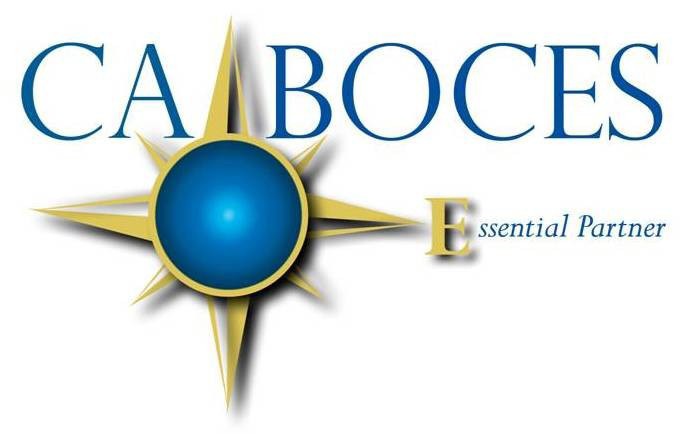 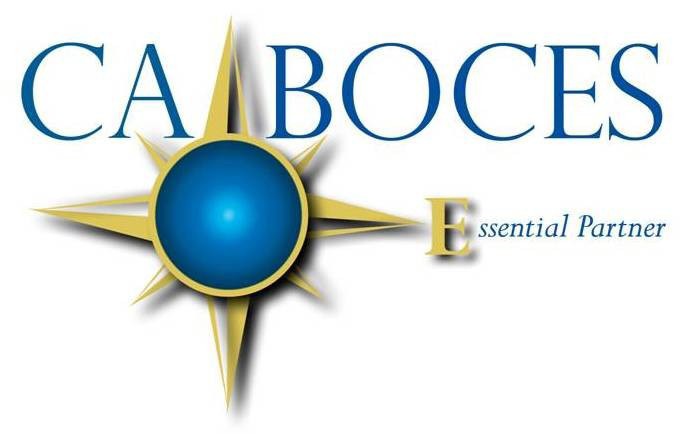 NYS Teaching Standards Addressed:Knowledge of Content and InstructionLearning EnvironmentEqual Opportunity NoticeCA BOCES hereby advises students, parents, employees and the general public that it offers employment, programs and educational opportunities, including vocational education opportunities, without regard to gender, race, color, national origin, handicap or any other legally protected status. Inquires regarding this nondiscrimination policy and grievance procedures may be directed to: Human Resources Director, Cattaraugus-Allegany BOCES, 1825 Windfall Road, Olean, NY 14760; 716-376-8237.